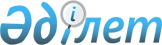 "2012-2014 жылдарға арналған облыстық бюджет туралы" 2011 жылғы 8 желтоқсандағы № 34/397-IV шешімге өзгерістер енгізу туралы
					
			Күшін жойған
			
			
		
					Шығыс Қазақстан облыстық мәслихатының 2012 жылғы 14 қарашадағы N 6/78-V шешімі. Шығыс Қазақстан облысының Әділет департаментінде 2012 жылғы 20 қарашада N 2720 тіркелді. Шешімнің қабылдау мерзімінің өтуіне байланысты қолдану тоқтатылды (Шығыс Қазақстан облыстық мәслихатының 2012 жылғы 27 желтоқсандағы N 660/01-06 хаты)

      Ескерту. Шешімнің қабылдау мерзімінің өтуіне байланысты қолдану тоқтатылды (Шығыс Қазақстан облыстық мәслихатының 2012.12.27 N 660/01-06 хаты).      РҚАО ескертпесі.

      Мәтінде авторлық орфография және пунктуация сақталған.

      Қазақстан Республикасының 2008 жылғы 4 желтоқсандағы Бюджет кодексінің 108-бабына, «Қазақстан Республикасындағы жергілікті мемлекеттік басқару және өзін-өзі басқару туралы» Қазақстан Республикасының 2001 жылғы 23 қаңтардағы Заңының 6-бабы 1-тармағының 1) тармақшасына сәйкес Шығыс Қазақстан облыстық мәслихаты ШЕШТІ:



      1. «2012-2014 жылдарға арналған облыстық бюджет туралы» Шығыс Қазақстан облыстық мәслихатының 2011 жылғы 8 желтоқсандағы № 34/397-IV шешіміне (Нормативтік құқықтық актілерді мемлекеттік тіркеу тізілімінде тіркелген нөмірі 2560, «Дидар» газетінің 2011 жылғы 30 желтоқсандағы № 153, 2012 жылғы 6 қаңтардағы № 1, 2012 жылғы 9 қаңтардағы № 2, «Рудный Алтай» газетінің 2012 жылғы 5 қаңтардағы № 1, 2012 жылғы 7 қаңтардағы № 2 сандарында жарияланды) мынадай өзгерістер енгізілсін:



      1 тармақ жаңа редакцияда жазылсын:

      «1. 2012-2014 жылдарға арналған облыстық бюджет тиісінше 1, 2 және 3 қосымшаларға сәйкес, соның ішінде 2012 жылға мынадай көлемдерде бекітілсін:

      1) кірістер – 180154876,2 мың теңге, соның ішінде:

      салықтық түсімдер – 20511557,0 мың теңге;

      салықтық емес түсімдер – 1763698,9 мың теңге;

      негізгі капиталды сатудан түсетін түсімдер – 321,0 мың теңге;

      трансферттердің түсімдері – 157879299,3 мың теңге;

      2) шығындар – 182431488,3 мың теңге;

      3) таза бюджеттік кредит беру – 4504963,0 мың теңге, соның ішінде:

      бюджеттік кредиттер – 5961280,0 мың теңге;

      бюджеттік кредиттерді өтеу – 1456317,0 мың теңге;

      4) қаржы активтерімен жасалатын операциялар бойынша сальдо – 1359600,0 мың теңге, соның ішінде:

      қаржы активтерін сатып алу – 1359600,0 мың теңге;

      мемлекеттiң қаржы активтерiн сатудан түсетiн түсiмдер – 0 мың теңге;

      5) бюджет тапшылығы (профициті) – -8141175,1 мың теңге;

      6) бюджет тапшылығын қаржыландыру (профицитті пайдалану) – 8141175,1 мың теңге.»;



      8 тармақ жаңа редакцияда жазылсын:

      «Облыстың жергілікті атқарушы органының 2012 жылға арналған резерві 437511,0 мың теңге сомасында бекітілсін.»;



      аталған шешімнің 1 қосымшасы осы шешімнің қосымшасына сәйкес жаңа редакцияда жазылсын.



      2. Осы шешім 2012 жылғы 1 қаңтардан бастап қолданысқа енгiзiледi.

       Сессия төрағасы                            А. Гречухин      Шығыс Қазақстан облыстық

      мәслихатының хатшысы                       Г. Пинчук

Шығыс Қазақстан облыстық мәслихатының

2012 жылғы 14 қарашадағы

№ 6/78-V шешіміне қосымшаШығыс Қазақстан облыстық мәслихатының

2011 жылғы 8 желтоқсандағы

№ 34/397-IV шешіміне 1 қосымша 2012 жылға арналған облыстық бюджет
					© 2012. Қазақстан Республикасы Әділет министрлігінің «Қазақстан Республикасының Заңнама және құқықтық ақпарат институты» ШЖҚ РМК
				СанатыСанатыСанатыСанатыСомасы

(мың теңге)СыныбыСыныбыСыныбыСомасы

(мың теңге)Ішкі сыныбыІшкі сыныбыСомасы

(мың теңге)Кірістер атауыСомасы

(мың теңге)1. КIРICТЕР180154876,21Салықтық түсімдер20511557,001Табыс салығы9559797,02Жеке табыс салығы9559797,003Әлеуметтiк салық7813803,01Әлеуметтiк салық7813803,005Тауарларға, жұмыстарға және қызметтерге салынатын ішкі салықтар3137957,03Табиғи және басқа да ресурстарды пайдаланғаны үшін түсетін түсімдер3137957,02Салықтық емес түсімдер1763698,901Мемлекеттік меншіктен түсетін кірістер200761,01Мемлекеттік кәсіпорындардың таза кірісі бөлігінің түсімдері7049,03Мемлекет меншігіндегі акциялардың мемлекеттік пакеттеріне дивидендтер694,04Мемлекет меншігіндегі, заңды тұлғалардағы қатысу үлесіне кірістер1085,05Мемлекет меншігіндегі мүлікті жалға беруден түсетін кірістер103704,07Мемлекеттік бюджеттен берілген кредиттер бойынша сыйақылар88229,002Мемлекеттік бюджеттен қаржыландырылатын мемлекеттік мекемелердің тауарларды (жұмыстарды, қызметтерді) өткізуінен түсетін түсімдер1700,01Мемлекеттік бюджеттен қаржыландырылатын мемлекеттік мекемелердің тауарларды (жұмыстарды, қызметтерді) өткізуінен түсетін түсімдер1700,003Мемлекеттік бюджеттен қаржыландырылатын мемлекеттік мекемелер ұйымдастыратын мемлекеттік сатып алуды өткізуден түсетін ақша түсімдері63521,01Мемлекеттік бюджеттен қаржыландырылатын мемлекеттік мекемелер ұйымдастыратын мемлекеттік сатып алуды өткізуден түсетін ақша түсімдері63521,004Мемлекеттік бюджеттен қаржыландырылатын, сондай-ақ Қазақстан Республикасы Ұлттық Банкінің бюджетінен (шығыстар сметасынан) ұсталатын және қаржыландырылатын мемлекеттік мекемелер салатын айыппұлдар, өсімпұлдар, санкциялар, өндіріп алулар1416290,01Мұнай секторы ұйымдарынан түсетін түсімдерді қоспағанда, мемлекеттік бюджеттен қаржыландырылатын, сондай-ақ Қазақстан Республикасы Ұлттық Банкінің бюджетінен (шығыстар сметасынан) ұсталатын және қаржыландырылатын мемлекеттік мекемелер салатын айыппұлдар, өсімпұлдар, санкциялар, өндіріп алулар1416290,006Басқа да салықтық емес түсiмдер81426,91Басқа да салықтық емес түсiмдер81426,93Негізгі капиталды сатудан түсетін түсімдер321,001Мемлекеттік мекемелерге бекітілген мемлекеттік мүлікті сату321,01Мемлекеттік мекемелерге бекітілген мемлекеттік мүлікті сату321,04Трансферттердің түсімдері157879299,301Төмен тұрған мемлекеттiк басқару органдарынан алынатын трансферттер779819,32Аудандық (қалалық) бюджеттерден алынатын трансферттер779819,302Мемлекеттік басқарудың жоғары тұрған органдарынан алынатын трансферттер157099480,01Республикалық бюджеттен алынатын трансферттер157099480,0Функционалдық топФункционалдық топФункционалдық топФункционалдық топФункционалдық топСомасы

(мың теңге)Кіші функцияКіші функцияКіші функцияКіші функцияСомасы

(мың теңге)ӘкімшіӘкімшіӘкімшіСомасы

(мың теңге)БағдарламаБағдарламаСомасы

(мың теңге)Шығыстар атауыСомасы

(мың теңге)ІІ. ШЫҒЫНДАР182431488,301Жалпы сипаттағы мемлекеттiк қызметтер1803387,71Мемлекеттiк басқарудың жалпы функцияларын орындайтын өкiлдiк, атқарушы және басқа органдар1522129,3110Облыс мәслихатының аппараты47303,0001Облыс мәслихатының қызметін қамтамасыз ету жөніндегі қызметтер44400,0003Мемлекеттік органның күрделі шығыстары2903,0120Облыс әкiмінің аппараты1284313,3001Облыс әкімінің қызметін қамтамасыз ету жөніндегі қызметтер1135839,1002Ақпараттық жүйелер құру17461,0004Мемлекеттік органның күрделі шығыстары46971,2113Жергілікті бюджеттерден берілетін ағымдағы нысаналы трансферттер84042,0282Облыстың тексеру комиссиясы190513,0001Облыстың тексеру комиссиясының қызметін қамтамасыз ету жөніндегі қызметтер172648,0003Мемлекеттік органның күрделі шығыстары17865,02Қаржылық қызмет141795,0257Облыстың қаржы басқармасы141795,0001Жергілікті бюджетті атқару және коммуналдық меншікті басқару саласындағы мемлекеттік саясатты іске асыру жөніндегі қызметтер111670,5009Жекешелендіру, коммуналдық меншікті басқару, жекешелендіруден кейінгі қызмет және осыған байланысты дауларды реттеу2226,0013Мемлекеттік органның күрделі шығыстары25048,0020Таратылған Мемлекеттік сәулет-құрылыс бақылау басқармасының кредиторлық берешегін өтеу2850,55Жоспарлау және статистикалық қызмет139463,4258Облыстың экономика және бюджеттік жоспарлау басқармасы139463,4001Экономикалық саясатты, мемлекеттік жоспарлау жүйесін қалыптастыру мен дамыту және облысты басқару саласындағы мемлекеттік саясатты іске асыру жөніндегі қызметтер128003,0005Мемлекеттік органның күрделі шығыстары3022,0110Заңды тұлғалардың жарғылық капиталына мемлекеттiң қатысуы арқылы iске асырылуы жоспарланатын бюджеттiк инвестициялардың экономикалық сараптамасы8438,402Қорғаныс725369,01Әскери мұқтаждықтар66507,0250Облыстың жұмылдыру дайындығы, азаматтық қорғаныс, авариялар мен дүлей апаттардың алдын алуды және жоюды ұйымдастыру басқармасы66507,0003Жалпыға бiрдей әскери мiндеттi атқару шеңберiндегi iс-шаралар33346,0007Аумақтық қорғанысты даярлау және облыстық ауқымдағы аумақтық қорғаныс33161,02Төтенше жағдайлар жөніндегі жұмыстарды ұйымдастыру658862,0250Облыстың жұмылдыру дайындығы, азаматтық қорғаныс, авариялар мен дүлей апаттардың алдын алуды және жоюды ұйымдастыру басқармасы158862,0001Жергілікті деңгейде жұмылдыру дайындығы, азаматтық қорғаныс, авариялар мен дүлей апаттардың алдын алуды және жоюды ұйымдастыру саласындағы мемлекеттік саясатты іске асыру жөніндегі қызметтер54885,8004Облыстық ауқымдағы азаматтық қорғаныстың іс-шаралары59239,5005Облыстық ауқымдағы жұмылдыру дайындығы және жұмылдыру14435,0006Облыстық ауқымдағы төтенше жағдайлардың алдын алу және жою28786,7009Мемлекеттік органның күрделі шығыстары1515,0271Облыстың құрылыс басқармасы500000,0036Халықты, объектілерді және аумақтарды табиғи және дүлей зілзалалардан инженерлік қорғау жөніндегі жұмыстарды жүргізу500000,003Қоғамдық тәртіп, қауіпсіздік, құқықтық, сот, қылмыстық-атқару қызметі11142744,11Құқық қорғау қызметі9341527,1252Облыстық бюджеттен қаржыландырылатын атқарушы iшкi icтер органы9332547,7001Облыс аумағында қоғамдық тәртіпті және қауіпсіздікті сақтауды қамтамасыз ету саласындағы мемлекеттік саясатты іске асыру жөніндегі қызметтер7501435,6003Қоғамдық тәртіпті қорғауға қатысатын азаматтарды көтермелеу5725,0006Мемлекеттік органның күрделі шығыстары1417909,1008Республикалық бюджеттен берілетін ағымдағы нысаналы трансферттер есебiнен автомобиль жолдарының қауіпсіздігін қамтамасыз ету6986,0013Белгілі тұратын жері және құжаттары жоқ адамдарды орналастыру қызметтері59154,0014Әкімшілік тәртіппен тұтқындалған адамдарды ұстауды ұйымдастыру66630,0015Қызметтік жануарларды ұстауды ұйымдастыру21059,0019Республикалық бюджеттен берілетін трансферттер есебінен көші-қон полициясының қосымша штаттық санын материалдық-техникалық жарақтандыру және ұстау229999,0020Республикалық бюджеттен берілетін нысаналы трансферттер есебінен оралмандарды уақытша орналастыру орталығын және оралмандарды бейімдеу мен біріктіру орталығын материалдық-техникалық жарақтандыру және ұстау2826,0021Республикалық бюджеттен берілетін нысаналы трансферттер есебінен режимдік стратегиялық объектілерге қызмет көрсетуді жүзеге асыратын штат санын ұстау20824,0271Облыстың құрылыс басқармасы8979,4003Ішкі істер органдарының объектілерін дамыту8979,49Қоғамдық тәртіп және қауіпсіздік саласындағы басқа да қызметтер1801217,0271Облыстың құрылыс басқармасы1801217,0054Республикалық бюджеттен Шығыс Қазақстан облысы аудандарының (облыстық маңызы бар қалаларының) бюджеттеріне берілетін Солнечный кентінде қазандық салуға арналған нысаналы даму трансферттері1801217,004Бiлiм беру27339152,71Мектепке дейiнгi тәрбиелеу және оқыту3140122,0261Облыстың білім басқармасы3140122,0027Мектепке дейінгі білім беру ұйымдарында мемлекеттік білім беру тапсырыстарын іске асыруға аудандардың (облыстық маңызы бар қалалардың) бюджеттеріне берілетін ағымдағы нысаналы трансферттер2394428,0045Республикалық бюджеттен аудандардың (облыстық маңызы бар қалалардың) бюджеттеріне мектеп мұғалімдеріне және мектепке дейінгі білім беру ұйымдарының тәрбиешілеріне біліктілік санаты үшін қосымша ақы мөлшерін ұлғайтуға берілетін ағымдағы нысаналы трансферттер745694,02Бастауыш, негізгі орта және жалпы орта білім беру5265390,7260Облыстың туризм, дене тәрбиесі және спорт басқармасы2132159,2006Балалар мен жасөспірімдерге спорт бойынша қосымша білім беру 2059665,2007Мамандандырылған білім беру ұйымдарында спорттағы дарынды балаларға жалпы білім беру72494,0261Облыстың білім басқармасы3133231,5003Арнайы білім беру оқу бағдарламалары бойынша жалпы білім беру1495458,7006Мамандандырылған білім беру ұйымдарында дарынды балаларға жалпы білім беру1388519,8048Аудандардың (облыстық маңызы бар қалалардың) бюджеттеріне негізгі орта және жалпы орта білім беретін мемлекеттік мекемелердегі физика, химия, биология кабинеттерін оқу жабдығымен жарақтандыруға берілетін ағымдағы нысаналы трансферттер213044,0061Республикалық бюджеттен аудандардың (облыстық маңызы бар қалалардың) бюджеттеріне «Назарбаев Зияткерлік мектептері» ДБҰ-ның оқу бағдарламалары бойынша біліктілікті арттырудан өткен мұғалімдерге еңбекақыны арттыруға берілетін ағымдағы нысаналы трансферттер30359,0063Республикалық бюджеттен берілетін нысаналы трансферттер есебінен «Назарбаев Зияткерлік мектептері» ДБҰ-ның оқу бағдарламалары бойынша біліктілікті арттырудан өткен мұғалімдерге еңбекақыны арттыру5850,04Техникалық және кәсіптік, орта білімнен кейінгі білім беру4923942,1253Облыстың денсаулық сақтау басқармасы300014,0043Техникалық және кәсіптік, орта білімнен кейінгі білім беру мекемелерінде мамандар даярлау300014,0261Облыстың білім басқармасы4623928,1024Техникалық және кәсіптік білім беру ұйымдарында мамандар даярлау4310472,1034Техникалық және кәсіптік білім беретін оқу орындарында оқу-өндірістік шеберханаларды, зертханаларды жаңарту және қайта жабдықтау225000,0047Республикалық бюджеттен берілетін трансферттер есебінен техникалық және кәсіптік білім беру ұйымдарының өндірістік оқыту шеберлеріне өндірістік оқытуды ұйымдастырғаны үшін қосымша ақы белгілеу88456,05Мамандарды қайта даярлау және біліктілігін арттыру2751084,0253Облыстың денсаулық сақтау басқармасы14986,0003Кадрлардың біліктілігін арттыру және оларды қайта даярлау14986,0261Облыстың білім басқармасы2736098,0052Жұмыспен қамту – 2020 бағдарламасын іске асыру шеңберінде кадрлардың біліктілігін арттыру, даярлау және қайта даярлау2736098,09Бiлiм беру саласындағы өзге де қызметтер11258613,9261Облыстың білім басқармасы3738195,0001Жергілікті деңгейде білім беру саласындағы мемлекеттік саясатты іске асыру жөніндегі қызметтер74675,0004Облыстық мемлекеттік білім беру мекемелерінде білім беру жүйесін ақпараттандыру43008,0005Облыстық мемлекеттік білім беру мекемелер үшін оқулықтар мен оқу-әдiстемелiк кешендерді сатып алу және жеткізу34860,0007Облыстық ауқымда мектеп олимпиадаларын, мектептен тыс іс-шараларды және конкурстар өткізу99862,4011Балалар мен жеткіншектердің психикалық денсаулығын зерттеу және халыққа психологиялық-медициналық-педагогикалық консультациялық көмек көрсету84217,0012Дамуында проблемалары бар балалар мен жеткіншектерді оңалту және әлеуметтік бейімдеу93742,0013Мемлекеттік органның күрделі шығыстары2243,0029Әдістемелік жұмыс8926,0033Жетім баланы (жетім балаларды) және ата-аналарының қамқорынсыз қалған баланы (балаларды) күтіп-ұстауға асыраушыларына ай сайынғы ақшалай қаражат төлемдеріне аудандардың (облыстық маңызы бар қалалардың) бюджеттеріне республикалық бюджеттен берілетін ағымдағы нысаналы трансферттер422964,0042Үйде оқытылатын мүгедек балаларды жабдықпен, бағдарламалық қамтыммен қамтамасыз етуге аудандардың (облыстық маңызы бар қалалардың) бюджеттеріне республикалық бюджеттен берілетін ағымдағы нысаналы трансферттер233762,0067Ведомстволық бағыныстағы мемлекеттік мекемелерінің және ұйымдарының күрделі шығыстары1496659,0113Жергілікті бюджеттерден берілетін ағымдағы нысаналы трансферттер1143276,6271Облыстың құрылыс басқармасы7520418,9037Білім беру объектілерін салу және реконструкциялау7520418,905Денсаулық сақтау42568035,51Кең бейінді ауруханалар27217,0253Облыстың денсаулық сақтау басқармасы27217,0004Денсаулық сақтау саласындағы орталық уәкілетті орган сатып алатын медициналық қызметтерді қоспағанда, бастапқы медициналық-санитарлық көмек және денсаулық сақтау ұйымдары мамандарын жіберу бойынша стационарлық медициналық көмек көрсету27217,02Халықтың денсаулығын қорғау1273284,0253Облыстың денсаулық сақтау басқармасы1273284,0005Жергілікті денсаулық сақтау ұйымдары үшін қанды, оның құрамдарын және дәрілерді өндіру732242,0006Ана мен баланы қорғау жөніндегі қызметтер362518,0007Салауатты өмір салтын насихаттау169398,00122011-2015 жылдарға арналған «Саламатты Қазақстан» Мемлекеттік бағдарлама аясында бостандықтан айыру орындарында отырған және босап шыққан тұлғалар арасында АҚТҚ-инфекциясының алдын-алуға арналған әлеуметтік жобаларды іске асыру8024,0017Шолғыншы эпидемиологиялық қадағалау жүргізу үшін тест-жүйелерін сатып алу1102,03Мамандандырылған медициналық көмек11937800,6253Облыстың денсаулық сақтау басқармасы11937800,6009Туберкулезден, жұқпалы аурулардан, жүйкесінің бұзылуынан және мінез-құлқының бұзылуынан, оның ішінде жүйкеге әсер ететін заттарды қолдануға байланысты зардап шегетін адамдарға медициналық көмек көрсету5613811,0019Туберкулезбен ауыратындарды туберкулез ауруларына қарсы препараттармен қамтамасыз ету171874,0020Диабет ауруларын диабетке қарсы препараттарымен қамтамасыз ету806995,0021Онкологиялық ауруларды химиялық препараттармен қамтамасыз ету105206,7022Бүйрек функциясының созылмалы жеткіліксіздігі, аутоиммунды, орфандық аурулармен ауыратын, иммунитеті жеткіліксіз науқастарды, сондай-ақ бүйрегі транспланттаудан кейінгі науқастарды дәрілік заттармен қамтамасыз ету 381909,9026Гемофилиямен ауыратын науқастарды қанның ұюы факторларымен қамтамасыз ету585390,0027Халыққа иммунды алдын алу жүргізу үшін вакциналарды және басқа иммундық-биологиялық препараттарды орталықтандырылған сатып алу1228471,0036Жіті миокард инфаркт сырқаттарын тромболитикалық препараттармен қамтамасыз ету81957,0046Ақысыз медициналық көмектің кепілдендірілген көлемі шеңберінде онкологиялық аурулармен ауыратындарға медициналық көмек көрсету2962186,04Емханалар15381624,4253Облыстың денсаулық сақтау басқармасы15381624,4010Республикалық бюджет қаражатынан көрсетілетін медициналық көмекті қоспағанда, халыққа амбулаторлық-емханалық көмек көрсету13248522,0014Халықтың жекелеген санаттарын амбулаториялық деңгейде дәрілік заттармен және мамандандырылған балалар және емдік тамақ өнімдерімен қамтамасыз ету1566529,4045Азаматтардың жекелеген санаттарын амбулаторлық емдеу деңгейінде жеңілдікті жағдайларда дәрілік заттармен қамтамасыз ету566573,05Медициналық көмектiң басқа түрлерi2496891,0253Облыстың денсаулық сақтау басқармасы2496891,0011Жедел медициналық көмек көрсету және санитарлық авиация2450759,0029Облыстық арнайы медициналық жабдықтау базалары46132,09Денсаулық сақтау саласындағы өзге де қызметтер11451218,5253Облыстың денсаулық сақтау басқармасы2350312,0001Жергілікті деңгейде денсаулық сақтау саласындағы мемлекеттік саясатты іске асыру жөніндегі қызметтер114185,6008Қазақстан Республикасында ЖИТС алдын алу және оған қарсы күрес жөніндегі іс-шараларды іске асыру297951,0013Патологоанатомиялық союды жүргізу135710,0016Азаматтарды елді мекен шегінен тыс жерлерде емделуге тегін және жеңілдетілген жол жүрумен қамтамасыз ету29275,0018Денсаулық сақтау саласындағы ақпараттық талдамалық қызметі71051,0030Мемлекеттік денсаулық сақтау органдарының күрделі шығыстары2306,4033Денсаулық сақтаудың медициналық ұйымдарының күрделі шығыстары1699833,0271Облыстың құрылыс басқармасы9100906,5038Денсаулық сақтау объектілерін салу және реконструкциялау9100906,506Әлеуметтiк көмек және әлеуметтiк қамтамасыз ету7969561,91Әлеуметтiк қамтамасыз ету4966167,9256Облыстың жұмыспен қамтуды үйлестіру және әлеуметтік бағдарламалар басқармасы2467766,3002Жалпы үлгідегі медициналық-әлеуметтік мекемелерде (ұйымдарда) қарттар мен мүгедектерге арнаулы әлеуметтік қызметтер көрсету1033981,5012Тірек-қозғалу аппаратының қызметі бұзылған балаларға арналған мемлекеттік медициналық-әлеуметтік мекемелерде (ұйымдарда) мүгедек балалар үшін арнаулы әлеуметтік қызметтер көрсету207849,3013Психоневрологиялық медициналық-әлеуметтік мекемелерде (ұйымдарда) психоневрологиялық аурулармен ауыратын мүгедектер үшін арнаулы әлеуметтік қызметтер көрсету913594,5014Оңалту орталықтарында қарттарға, мүгедектерге, оның ішінде мүгедек балаларға арнаулы әлеуметтік қызметтер көрсету127003,0015Психоневрологиялық медициналық-әлеуметтік мекемелерде (ұйымдарда) жүйкесі бұзылған мүгедек балалар үшін арнаулы әлеуметтік қызметтер көрсету185338,0261Облыстың білім басқармасы1101614,0015Жетiм балаларды, ата-анасының қамқорлығынсыз қалған балаларды әлеуметтік қамсыздандыру1047122,0037Әлеуметтік сауықтандыру54492,0271Облыстың құрылыс басқармасы1396787,6039Әлеуметтік қамтамасыз ету объектілерін салу және реконструкциялау1396787,62Әлеуметтік көмек179044,1256Облыстың жұмыспен қамтуды үйлестіру және әлеуметтік бағдарламалар басқармасы179044,1003Мүгедектерге әлеуметтік қолдау көрсету179044,19Әлеуметтiк көмек және әлеуметтiк қамтамасыз ету салаларындағы өзге де қызметтер2824349,9256Облыстың жұмыспен қамтуды үйлестіру және әлеуметтік бағдарламалар басқармасы2769575,9001Жергілікті деңгейде жұмыспен қамтуды қамтамасыз ету және халық үшін әлеуметтік бағдарламаларды іске асыру саласындағы мемлекеттік саясатты іске асыру жөніндегі қызметтер78762,6007Мемлекеттік органның күрделі шығыстары3645,8017Аудандардың (облыстық маңызы бар қалалардың) бюджеттеріне арнаулы әлеуметтік қызметтер стандарттарын енгізуге берілетін ағымдағы нысаналы трансферттер185952,0018Республикалық бюджеттен берілетін нысаналы трансферттер есебінен үкіметтік емес секторда мемлекеттік әлеуметтік тапсырысты орналастыру58958,0026Аудандар (облыстық маңызы бар қалалар) бюджеттеріне медициналық-әлеуметтік мекемелерде күндіз емделу бөлімшелер желісін дамытуға берілетін ағымдағы нысаналы трансферттер35601,0037Жұмыспен қамту-2020 бағдарламасының іс-шараларын іске асыруға республикалық бюджеттен аудандардың (облыстық маңызы бар қалалардың) бюджеттеріне берілетін нысаналы ағымдағы трансферттері966923,0067Ведомстволық бағыныстағы мемлекеттік мекемелерінің және ұйымдарының күрделі шығыстары188135,5113Жергілікті бюджеттерден берілетін ағымдағы нысаналы трансферттер1251598,0265Облыстың кәсіпкерлік және өнеркәсіп басқармасы54774,0018Жұмыспен қамту-2020 бағдарламасына қатысушыларды кәсіпкерлікке оқыту54774,007Тұрғын үй-коммуналдық шаруашылық16300065,11Тұрғын үй шаруашылығы9890498,9256Облыстың жұмыспен қамтуды үйлестіру және әлеуметтік бағдарламалар басқармасы35187,0041Аудандардың (облыстық маңызы бар қалалардың) бюджеттеріне республикалық бюджеттен берілетін тұрғын үй көмегін беруге арналған ағымдағы нысаналы трансферттер35187,0261Облыстың білім басқармасы76053,0062Аудандардың (облыстық маңызы бар қалалардың) бюджеттеріне Жұмыспен қамту 2020 бағдарламасы шеңберінде ауылдық елді мекендерді дамытуға берілетін ағымдағы нысаналы трансферттер76053,0262Облыстың мәдениет басқармасы100895,0015Аудандардың (облыстық маңызы бар қалалардың) бюджеттеріне Жұмыспен қамту 2020 бағдарламасы шеңберінде ауылдық елді мекендерді дамытуға берілетін ағымдағы нысаналы трансферттер100895,0268Облыстың жолаушылар көлігі және автомобиль жолдары басқармасы311261,0021Аудандардың (облыстық маңызы бар қалалардың) бюджеттеріне Жұмыспен қамту 2020 бағдарламасы шеңберінде ауылдық елді мекендерді дамытуға берілетін ағымдағы нысаналы трансферттер311261,0271Облыстың құрылыс басқармасы8886535,9014Аудандардың (облыстық маңызы бар қалалардың) бюджеттеріне мемлекеттік коммуналдық тұрғын үй қорының тұрғын үйлерін жобалауға, салуға және (немесе) сатып алуға республикалық бюджеттен берілетін нысаналы даму трансферттері3603544,0024Аудандардың (облыстық маңызы бар қалалардың) бюджеттеріне мемлекеттік коммуналдық тұрғын үй қорының тұрғын үйлерін жобалауға, салуға және (немесе) сатып алуға облыстық бюджеттен берілетін нысаналы даму трансферттері445179,4027Аудандардың (облыстық маңызы бар қалалардың) бюджеттеріне инженерлік-коммуникациялық инфрақұрылымды жобалауға, дамытуға, жайластыруға және (немесе) сатып алуға республикалық бюджеттен берілетін нысаналы даму трансферттері2825000,0072Аудандардың (облыстық маңызы бар қалалардың) бюджеттеріне Жұмыспен қамту 2020 бағдарламасы шеңберінде тұрғын жай салу және (немесе) сатып алу және инженерлік-коммуникациялық инфрақұрылымды дамыту және (немесе) сатып алуға берілетін нысаналы даму трансферттері1732812,5074Аудандардың (облыстық маңызы бар қалалардың) бюджеттеріне Жұмыспен қамту-2020 бағдарламасының екінші бағыты шеңберінде жетіспейтін инженерлік-коммуникациялық инфрақұрылымды дамытуға және жайластыруға берілетін нысаналы даму трансферттері280000,0279Облыстың Энергетика және тұрғын үй-коммуналдық шаруашылық басқармасы480567,0042Аудандардың (облыстық маңызы бар қалалардың) бюджеттеріне Жұмыспен қамту 2020 бағдарламасы шеңберінде ауылдық елді мекендерді дамытуға ағымдағы нысаналы трансферттер480567,02Коммуналдық шаруашылық6409566,2279Облыстың Энергетика және тұрғын үй-коммуналдық шаруашылық басқармасы6409566,2001Жергілікті деңгейде энергетика және коммуналдық үй-шаруашылық саласындағы мемлекеттік саясатты іске асыру жөніндегі қызметтер 90583,5005Мемлекеттік органның күрделі шығыстары5023,0010Аудандардың (облыстық маңызы бар қалалардың) бюджеттеріне сумен жабдықтауға және су бұру жүйелерін дамытуға республикалық бюджеттен берілетін нысаналы даму трансферттері3811280,0012Аудандардың (облыстық маңызы бар қалалардың) бюджеттеріне сумен жабдықтауға және су бұру жүйелерін дамытуға облыстық бюджеттен берілетін нысаналы даму трансферттері633741,8014Аудандар (облыстық маңызы бар қалалар) бюджеттеріне коммуналдық шаруашылықты дамытуға арналған нысаналы трансферттер121661,0113Жергілікті бюджеттерден берілетін ағымдағы нысаналы трансферттер 1553392,9114Жергілікті бюджеттерден берілетін нысаналы даму трансферттері193884,008Мәдениет, спорт, туризм және ақпараттық кеңiстiк6730040,21Мәдениет саласындағы қызмет3477188,5262Облыстың мәдениет басқармасы2076901,1001Жергiлiктi деңгейде мәдениет саласындағы мемлекеттік саясатты іске асыру жөніндегі қызметтер39744,0003Мәдени-демалыс жұмысын қолдау204301,8005Тарихи-мәдени мұралардың сақталуын және олардың қол жетімді болуын қамтамасыз ету845503,0007Театр және музыка өнерін қолдау631625,0011Мемлекеттік органның күрделі шығыстары674,0032Ведомстволық бағыныстағы мемлекеттік мекемелерінің және ұйымдарының күрделі шығыстары48618,3113Жергілікті бюджеттерден берілетін ағымдағы нысаналы трансферттер306435,0271Облыстың құрылыс басқармасы1400287,4016Мәдениет объектілерін дамыту1400287,42Спорт1655050,6260Облыстың туризм, дене тәрбиесі және спорт басқармасы807475,8001Жергілікті деңгейде туризм, дене шынықтыру және спорт саласындағы мемлекеттік саясатты іске асыру жөніндегі қызметтер35648,0003Облыстық деңгейде спорт жарыстарын өткізу54857,4004Әртүрлi спорт түрлерi бойынша облыстық құрама командаларының мүшелерiн дайындау және олардың республикалық және халықаралық спорт жарыстарына қатысуы590490,6010Мемлекеттік органның күрделі шығыстары1055,0032Ведомстволық бағыныстағы мемлекеттік мекемелерінің және ұйымдарының күрделі шығыстары95424,8113Жергілікті бюджеттерден берілетін ағымдағы нысаналы трансферттер30000,0271Облыстың құрылыс басқармасы847574,8017Спорт және туризм объектілерін дамыту847574,83Ақпараттық кеңістік1167973,5259Облыстың мұрағаттар және құжаттама басқармасы357201,5001Жергілікті деңгейде мұрағат ісін басқару жөніндегі мемлекеттік саясатты іске асыру жөніндегі қызметтер33385,2002Мұрағат қорының сақталуын қамтамасыз ету321906,3005Мемлекеттік органның күрделі шығыстары1787,0032Ведомстволық бағыныстағы мемлекеттік мекемелерінің және ұйымдарының күрделі шығыстары123,0262Облыстың мәдениет басқармасы333086,0008Облыстық кітапханалардың жұмыс істеуін қамтамасыз ету333086,0263Облыстың ішкі саясат басқармасы 400446,0007Мемлекеттік ақпараттық саясат жүргізу жөніндегі қызметтер400446,0264Облыстың тілдерді дамыту басқармасы77240,0001Жергілікті деңгейде тілдерді дамыту саласындағы мемлекеттік саясатты іске асыру жөніндегі қызметтер37879,0002Мемлекеттiк тiлдi және Қазақстан халықтарының басқа да тiлдерін дамыту33767,0003Мемлекеттік органның күрделі шығыстары5594,04Туризм34648,0260Облыстың туризм, дене тәрбиесі және спорт басқармасы34648,0013Туристік қызметті реттеу34648,09Мәдениет, спорт, туризм және ақпараттық кеңiстiктi ұйымдастыру жөнiндегi өзге де қызметтер395179,6262Облыстың мәдениет басқармасы96345,0018Мәдениет объектілерін материалдық-техникалық жарақтандыру96345,0263Облыстың ішкі саясат басқармасы285632,6001Жергілікті деңгейде мемлекеттік ішкі саясатты іске асыру жөніндегі қызметтер178365,2003Жастар саясаты саласында іс-шараларды іске асыру49716,0005Мемлекеттік органның күрделі шығыстары5467,4032Ведомстволық бағыныстағы мемлекеттік мекемелерінің және ұйымдарының күрделі шығыстары5417,0113Жергілікті бюджеттерден берілетін ағымдағы нысаналы трансферттер46667,0283Облыстың жастар саясаты басқармасы13202,0001Жергілікті деңгейде жастар саясатын іске асыру жөніндегі қызметтер7462,0003Мемлекеттік органның күрделі шығыстары5740,009Отын-энергетикалық кешенi және жер қойнауын пайдалану6044509,09Отын-энергетика кешені және жер қойнауын пайдалану саласындағы өзге де қызметтер6044509,0279Облыстың Энергетика және тұрғын үй-коммуналдық шаруашылық басқармасы6044509,0007Жылу-энергетикалық жүйені дамыту44509,0011Аудандардың (облыстық маңызы бар қалалардың) бюджеттеріне жылу-энергетикалық жүйені дамытуға берілетін нысаналы даму трансферттері6000000,010Ауыл, су, орман, балық шаруашылығы, ерекше қорғалатын табиғи аумақтар, қоршаған ортаны және жануарлар дүниесін қорғау, жер қатынастары11717614,91Ауыл шаруашылығы4051877,4255Облыстың ауыл шаруашылығы басқармасы3932562,0001Жергілікті деңгейде ауыл шаруашылығы саласындағы мемлекеттік саясатты іске асыру жөніндегі қызметтер96463,0002Тұқым шаруашылығын қолдау262534,0003Мемлекеттік органның күрделі шығыстары7618,0010Асыл тұқымды мал шаруашылығын мемлекеттік қолдау1455633,0011Өндірілетін ауыл шаруашылығы дақылдарының шығымдылығы мен сапасын арттыруды мемлекеттік қолдау242763,0014Ауыл шаруашылығы тауарларын өндірушілерге су жеткізу бойынша көрсетілетін қызметтердің құнын субсидиялау39566,0020Көктемгі егіс және егін жинау жұмыстарын жүргізу үшін қажетті жанар-жағар май және басқа да тауар-материалдық құндылықтарының құнын арзандату1565829,0029Ауыл шаруашылық дақылдарының зиянды организмдеріне қарсы күрес жөніндегі іс- шаралар42327,0031Ауыл шаруашылығы жануарларын бірдейлендіруді жүргізу үшін ветеринариялық мақсаттағы бұйымдар мен атрибуттарды, жануарға арналған ветеринариялық паспортты орталықтандырып сатып алу және оларды аудандардың (облыстық маңызы бар қалалардың) жергілікті атқарушы органдарына тасымалдау (жеткізу)219829,0258Облыстың экономика және бюджеттік жоспарлау басқармасы74399,0099Аудандардың (облыстық маңызы бар қалалардың) бюджеттеріне әлеуметтік қолдау шараларын іске асыру үшін мамандарға берілетін ағымдағы нысаналы трансферттер74399,0271Облыстың құрылыс басқармасы44916,4020Ауыл шаруашылығы объектілерін дамыту44916,42Су шаруашылығы179574,0254Облыстың табиғи ресурстар және табиғатты пайдалануды реттеу басқармасы100909,0002Су қорғау аймақтары мен су объектiлерi белдеулерiн белгiлеу7781,0003Коммуналдық меншіктегі су шаруашылығы құрылыстарының жұмыс істеуін қамтамасыз ету93128,0255Облыстың ауыл шаруашылығы басқармасы36780,0009Ауыз сумен жабдықтаудың баламасыз көздерi болып табылатын сумен жабдықтаудың аса маңызды топтық жүйелерiнен ауыз су беру жөніндегі қызметтердің құнын субсидиялау36780,0279Облыстың Энергетика және тұрғын үй-коммуналдық шаруашылық басқармасы41885,00032Ауыз сумен жабдықтаудың баламасыз көздерi болып табылатын сумен жабдықтаудың аса маңызды топтық жүйелерiнен ауыз су беру жөніндегі қызметтердің құнын субсидиялау41885,003Орман шаруашылығы979727,7254Облыстың табиғи ресурстар және табиғат пайдалануды реттеу басқармасы979727,7005Ормандарды сақтау, қорғау, молайту және орман өсiру966938,7006Жануарлар дүниесін қорғау12789,04Балық шаруашылығы35650,0255Облыстың ауыл шаруашылығы басқармасы35650,0034Тауарлық балық өсіру өнімділігі мен сапасын арттыруды субсидиялау35650,05Қоршаған ортаны қорғау376992,0254Облыстың табиғи ресурстар және табиғат пайдалануды реттеу басқармасы265364,3001Жергілікті деңгейде қоршаған ортаны қорғау саласындағы мемлекеттік саясатты іске асыру жөніндегі қызметтер86298,0008Қоршаған ортаны қорғау бойынша іс-шаралар157176,0013Мемлекеттік органның күрделі шығыстары6608,0032Ведомстволық бағыныстағы мемлекеттік мекемелерінің және ұйымдарының күрделі шығыстары15282,3271Облыстың құрылыс басқармасы111627,7022Қоршаған ортаны қорғау объектілерін дамыту111627,76Жер қатынастары35293,8251Облыстың жер қатынастары басқармасы35293,8001Облыс аумағында жер қатынастарын реттеу саласындағы мемлекеттік саясатты іске асыру жөніндегі қызметтер28861,8010Мемлекеттік органның күрделі шығыстары6432,09Ауыл, су, орман, балық шаруашылығы және қоршаған ортаны қорғау мен жер қатынастары саласындағы өзге де қызметтер6058500,0255Облыстың ауыл шаруашылығы басқармасы4557360,0013Мал шаруашылығы өнімдерінің өнімділігін және сапасын арттыруды субсидиялау3342096,0019Инновациялық тәжірибені тарату және енгізу жөніндегі іс-шараларды жүргізу57868,0026Аудандар (облыстық маңызы бар қалалар) бюджеттеріне эпизоотияға қарсы іс-шаралар жүргізуге берілетін ағымдағы нысаналы трансферттер790118,0028Уақытша сақтау пункттеріне дейін ветеринариялық препараттарды тасымалдау жөніндегі қызметтер10037,0038Жануарлар ауруларының диагностикасы, жануарларды алдын алу, емдеу, өңдеу үшін қолданылатын ветеринариялық және зоогигиеналық мақсаттағы атрибуттарды және бұйымдарды сатып алу, сақтау және тасымалдау357241,0265Облыстың кәсіпкерлік және өнеркәсіп басқармасы1501140,0036Республикалық бюджеттен берілетін трансферттер есебінен азық-түлік тауарларының өңірлік тұрақтандыру қорларын қалыптастыру1501140,011Өнеркәсіп, сәулет, қала құрылысы және құрылыс қызметі1254608,62Сәулет, қала құрылысы және құрылыс қызметі1254608,6271Облыстың құрылыс басқармасы1217399,6001Жергілікті деңгейде құрылыс саласындағы мемлекеттік саясатты іске асыру жөніндегі қызметтер55060,0005Мемлекеттік органның күрделі шығыстары1175,0114Жергілікті бюджеттерден берілетін нысаналы даму трансферттері1161164,6272Облыстың сәулет және қала құрылысы басқармасы37209,0001Жергілікті деңгейде сәулет және қала құрылысы саласындағы мемлекеттік саясатты іске асыру жөніндегі қызметтер32178,0004Мемлекеттік органның күрделі шығыстары5031,012Көлiк және коммуникация7079533,21Автомобиль көлігі4119623,1268Облыстың жолаушылар көлігі және автомобиль жолдары басқармасы4119623,1003Автомобиль жолдарының жұмыс істеуін қамтамасыз ету4119623,14Әуе көлігі138488,0268Облыстың жолаушылар көлігі және автомобиль жолдары басқармасы 138488,0004Жергілікті атқарушы органдардың шешімі бойынша тұрақты ішкі әуетасымалдарды субсидиялау138488,09Көлік және коммуникациялар саласындағы өзге де қызметтер2821422,1268Облыстың жолаушылар көлігі және автомобиль жолдары басқармасы 2821422,1001Жергілікті деңгейде көлік және коммуникация саласындағы мемлекеттік саясатты іске асыру жөніндегі қызметтер48332,6002Көлік инфрақұрылымын дамыту1602051,5005Әлеуметтiк маңызы бар ауданаралық (қалааралық) қатынастар бойынша жолаушылар тасымалын субсидиялау213402,0011Мемлекеттік органның күрделі шығыстары1327,1113Жергілікті бюджеттерден берілетін ағымдағы нысаналы трансферттер842850,5114Жергілікті бюджеттен дамуға берілетін нысаналы трансферттер113458,413Өзгелер4112320,51Экономикалық қызметті реттеу80474,0265Облыстың кәсіпкерлік және өнеркәсіп басқармасы80474,0001Жергілікті деңгейде кәсіпкерлікті және өнеркәсіпті дамыту саласындағы мемлекеттік саясатты іске асыру жөніндегі қызметтер72964,0002Мемлекеттік органның күрделі шығыстары7510,09Өзгелер4031846,5257Облыстың қаржы басқармасы437511,0012Облыстық жергілікті атқарушы органның резервi437511,0258Облыстың экономика және бюджеттік жоспарлау басқармасы187723,0003Жергілікті бюджеттік инвестициялық жобалардың және концессиялық жобалардың техника-экономикалық негіздемесін әзірлеу немесе түзету және оған сараптама жүргізу, концессиялық жобаларды консультациялық сүйемелдеу110000,0020Аудандар (облыстық маңызы бар қалалар) бюджеттеріне «Өңірлерді дамыту» бағдарламасы шеңберінде өңірлердің экономикалық дамуына жәрдемдесу жөніндегі шараларды іске асыру үшін берілетін ағымдағы нысаналы трансферттер77723,0265Облыстың кәсіпкерлік және өнеркәсіп басқармасы1007852,0014«Бизнестің жол картасы - 2020» бағдарламасы шеңберінде кредиттер бойынша проценттік ставкаларды субсидиялау865520,0015«Бизнестің жол картасы - 2020» бағдарламасы шеңберінде шағын және орта бизнеске кредиттерді ішінара кепілдендіру51252,0016«Бизнестің жол картасы - 2020» бағдарламасы шеңберінде бизнесті жүргізуді сервистік қолдау91080,0279Облыстың Энергетика және тұрғын үй-коммуналдық шаруашылық басқармасы2398760,5024«Бизнестің жол картасы - 2020» бағдарламасы шеңберінде индустриялық инфрақұрылымды дамыту940335,5035Аудандардың (облыстық маңызы бар қалалар) бюджеттеріне «Өңірлерді дамыту» бағдарламасы шеңберінде инженерлік инфрақұрылымын дамыту үшін берілетін нысаналы даму трансферттер1010900,0036Аудандардың (облыстық маңызы бар қалалар) бюджеттеріне моноқалаларды абаттандыру мәселелерін шешуге берілетін ағымдағы нысаналы трансферттер447525,014Борышқа қызмет көрсету8049,01Борышқа қызмет көрсету8049,0257Облыстың қаржы басқармасы8049,0016Жергілікті атқарушы органдардың республикалық бюджеттен қарыздар бойынша сыйақылар мен өзге де төлемдерді төлеу бойынша борышына қызмет көрсету8049,015Трансферттер37636496,91Трансферттер37636496,9257Облыстың қаржы басқармасы37636496,9007Субвенциялар33435857,0011Пайдаланылмаған (толық пайдаланылмаған) нысаналы трансферттерді қайтару1757708,4017Мақсатына сай пайдаланылмаған нысаналы трансферттерді қайтару80652,5024Мемлекеттік органдардың функцияларын мемлекеттік басқарудың төмен тұрған деңгейлерінен жоғарғы деңгейлерге беруге байланысты жоғары тұрған бюджеттерге берілетін ағымдағы нысаналы трансферттер1042120,0026Заңнаманың өзгеруіне байланысты жоғары тұрған бюджеттен төмен тұрған бюджеттерге өтемақыға берілетін ағымдағы нысаналы трансферттер1220159,0029Облыстық бюджеттерге, Астана және Алматы қалаларының бюджеттеріне әкiмшiлiк-аумақтық бiрлiктiң саяси, экономикалық және әлеуметтiк тұрақтылығына, адамдардың өмiрi мен денсаулығына қатер төндiретiн табиғи және техногендік сипаттағы төтенше жағдайлар туындаған жағдайда жалпы республикалық немесе халықаралық маңызы бар іс-шаралар жүргізуге берілетін ағымдағы нысаналы трансферттер100000,0III. Таза бюджеттік кредит беру4504963,0Бюджеттік кредиттер5961280,007Тұрғын үй-коммуналдық шаруашылық3000000,01Тұрғын үй шаруашылығы3000000,0271Облыстың құрылыс басқармасы3000000,0009Аудандардың (облыстық маңызы бар қалалардың) бюджеттеріне тұрғын үй жобалауға, салуға және (немесе) сатып алуға кредит беру3000000,010Ауыл, су, орман, балық шаруашылығы, ерекше қорғалатын табиғи аумақтар, қоршаған ортаны және жануарлар дүниесін қорғау, жер қатынастары546075,01Ауыл шаруашылығы546075,0258Облыстың экономика және бюджеттік жоспарлау басқармасы546075,0007Мамандарды әлеуметтік қолдау шараларын іске асыру үшін жергілікті атқарушы органдарға берілетін бюджеттік кредиттер546075,013Өзгелер2415205,09Өзгелер2415205,0265Облыстың кәсіпкерлік және өнеркәсіп басқармасы1915205,0009Жұмыспен қамту-2020 бағдарламасы шеңберінде ауылдағы кәсіпкерліктің дамуына ықпал ету үшін бюджеттік кредиттер беру1915205,0279Облыстың Энергетика және тұрғын үй-коммуналдық шаруашылық басқармасы500000,0034Аудандардың (облыстық маңызы бар қалалардың) бюджеттерiне кондоминиум объектілерінің жалпы мүлкіне жөндеу жүргізуге кредит беру500000,05Бюджеттік кредиттерді өтеу1456317,001Бюджеттік кредиттерді өтеу1456317,01Мемлекеттік бюджеттен берілген бюджеттік кредиттерді өтеу1456317,0IV. Қаржы активтерімен жасалатын операциялар бойынша сальдо1359600,0Қаржы активтерін сатып алу1359600,013Өзгелер1359600,09Өзгелер1359600,0265Облыстың кәсіпкерлік және өнеркәсіп басқармасы1000000,0065Заңды тұлғалардың жарғылық капиталын қалыптастыру және (немесе) ұлғайту1000000,0268Облыстың жолаушы көлігі және автомобиль жолдары басқармасы47100,0065Заңды тұлғалардың жарғылық капиталын қалыптастыру және (немесе) ұлғайту47100,0279Облыстың Энергетика және тұрғын үй-коммуналдық шаруашылық басқармасы312500,0033Мамандандырылған өңірлік ұйымдардың жарғылық капиталдарын ұлғайту312500,06Мемлекеттің қаржы активтерін сатудан түсетін түсімдер0,0V. Бюджет тапшылығы (профициті)-8141175,1VI. Бюджет тапшылығын қаржыландыру (профицитін пайдалану)8141175,17Қарыздар түсімі5961280,001Мемлекеттік ішкі қарыздар5961280,02Қарыз алу келісім-шарттары5961280,016Қарыздарды өтеу1162173,01Қарыздарды өтеу1162173,0257Облыстың қаржы басқармасы1162173,0015Жергілікті атқарушы органның жоғары тұрған бюджет алдындағы борышын өтеу1162173,08Бюджет қаражаттарының пайдаланылатын қалдықтары3342068,101Бюджет қаражаты қалдықтары3342068,11Бюджет қаражатының бос қалдықтары3342068,1